Interfraternity Council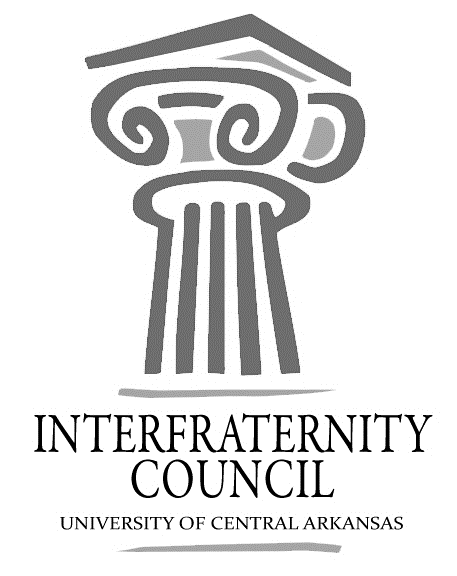 General MeetingUniversity of Central Arkansas Action ItemsWhat needs to be turned in by delegates, completed by exec board members, etcAction ItemsWhat should have been turned in by delegates, completed by exec board members, etcDecisions MadeWhat concrete decisions were made at this meeting?Upcoming DatesWhat important events and deadlines should you be looking out for?Commence Meeting:Delegate Roll CallGuest speakersExecutive DiscussionVP of Development – Nathan ParkerScholarship meetingVP of Recruitment – Collin ConditRecruitment Roundtable Rho Chi’sRegistration FormVP of Judicial Affairs – Seth HunterJudicial Board RepsDue 8/30, Training occurring after IFC Next Week.VP of Communications – Reid McKenzieFall InvoicesSubmit Reports, 24 hours in advance.President – Corbin BlockStrike Out HungerTwo players by Friday 8/26Name, Phone Number, Shirt SizePlayers need to arrive at 6:15Bring their own glove. Bat if possible.5PM Tailgate set-up, 5:30 start tailgate. 7 PM game startIFC Exec RetreatAdvisors’ ReportLaunchpoint Recruitment WorkshopSunday, 8/28, 9-12 Plus afternoon session12 members in the morning3-5 in the afternoonFraternity Vs Sorority Blood Drivewww.redcrossblood.org Code : UCAWe End Violence, Sexual Assault SpeakerTailgatingSept. 1, starts at 3 PMGreek Judicial Board Applications, OrgsyncBig Event Committee applications, Orgsync81 Men Registered, 2015: 65 MenOld BusinessNew BusinessDelegate Expectations and dutiesChapter ReportsBeta Upsilon Chi – No ReportKappa Sigma – No ReportPhi Gamma Delta – No ReportPhi Sigma Kappa – No ReportPi Kappa Alpha – No ReportSigma Nu – No ReportSigma Phi Epsilon – No ReportSigma Tau Gamma – No ReportEnd Meeting: Interfraternity Council Contact InformationPresident Corbin BlockCblock0@gmail.comVP CommunicationsReid McKenziedmckenzie1@cub.uca.eduVP Judicial AffairsSeth HunterSethhunter95@yahoo.comVP RecruitmentCollin Conditcollincondit@gmail.comVP Development Nathan Parkernparker3@cub.uca.edu